Publicado en Barcelona el 31/05/2012 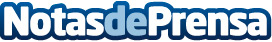 Vestirse para una boda, hasta tres veces más barato en un club de compra onlineSegún el club de compra online Dreivip.com, una invitación a una boda, una comunión o un bautizo supone un desembolso que podría reducirse hasta un 70% si se compra en outlets de Internet.Datos de contacto:Dreivip.comNota de prensa publicada en: https://www.notasdeprensa.es/vestirse-para-una-boda-hasta-tres-veces-mas-barato-en-un-club-de-compra-online Categorias: Moda Celebraciones http://www.notasdeprensa.es